Про зняття з контролюрішень районної ради         У зв’язку із закінченням терміну виконання та контролю рішень районної ради, за інформацією відділу районної державної адміністрації та рекомендацій  постійних комісій районної ради, районна радаВИРІШИЛА:           Зняти з контролю рішення районної ради про районну програму перезатарення та утилізація невизначених заборонених до вжитку отрутохімікатів на території Новоград-Волинського району на 2018-2022 роки від 24.10.2018 року. Голова районної ради                                               Артур ЗАГРИВИЙ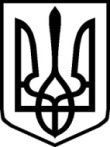 УКРАЇНАУКРАЇНАНОВОГРАД-ВОЛИНСЬКА РАЙОННА РАДАНОВОГРАД-ВОЛИНСЬКА РАЙОННА РАДАЖИТОМИРСЬКОЇ ОБЛАСТІЖИТОМИРСЬКОЇ ОБЛАСТІ                                            Р І Ш Е Н Н Я                                            Р І Ш Е Н Н ЯДвадцята сесія                               VІІI  скликаннявід  20  грудня  2023  року